Kolektívna zmluvana rok 2022uzatvorená dňa 29.12.2021 medzi zmluvnými stranamiZákladnou organizáciou Odborového zväzu PŠaV na Slovensku pri Základnej škole Ľubica, Školská 1, Ľubica, IČO: 36153923, zastúpenou  Mgr. Annou Andrášovou, splnomocnenkyňou na kolektívne vyjednávanie a uzatvorenie kolektívnej zmluvy podľa článku 3 ods. 2 a článku 6 ods. 10 stanov základnej organizácie a na základe  splnomocnenia zo dňa 19.11.2021  v Prílohe č. 1,aZákladnou školou, Školská 1, Ľubica so sídlom v Ľubici, Školská 1, IČO: 36158984, zastúpenou  Mgr. Janou Dragošekovou, riaditeľkou školynasledovne:Prvá časťÚvodné ustanoveniaČlánok 1Spôsobilosť zmluvných strán na uzatvorenie kolektívnej zmluvyOdborová organizácia má právnu subjektivitu podľa zákona číslo 83/1990 Zb. o združovaní občanov v znení neskorších predpisov. Oprávnenie rokovať a uzatvoriť túto kolektívnu zmluvu vyplýva z článku 3 ods. 2 a článku 6 ods. 10 stanov odborovej organizácie a zo splnomocnenia zo dňa 19.11.2021, ktorým výbor odborovej organizácie, jej štatutárny orgán, splnomocnil na rokovanie a uzatvorenie kolektívnej zmluvy Mgr. Annu Andrášovú, predsedníčku odborovej organizácie. Splnomocnenie zo dňa 19.11.2021 tvorí Prílohu č. 1 tejto kolektívnej zmluvy.Zamestnávateľ má právnu subjektivitu založenú zriaďovacou listinou zo dňa 18.12.1997. Oprávnenie zástupcu zamestnávateľa rokovať a uzatvoriť túto kolektívnu zmluvu vyplýva z jeho funkcie riaditeľa školy, štatutárneho orgánu zamestnávateľa.Na účely tejto kolektívnej zmluvy sa môže používať na spoločné označenie odborovej organizácie a zamestnávateľa označenie "zmluvné strany", namiesto označenia kolektívna zmluva skratka "KZ", namiesto označenia Zákonník práce skratka „ZP“, zákona o odmeňovaní niektorých zamestnancov pri výkone práce vo verejnom záujme skratka "OVZ", zákon o výkone práce vo verejnom záujme „ZOVZ“, namiesto zákona o pedagogických zamestnancoch a odborných zamestnancoch a o zmene a doplnení niektorých zákonov skratka „POZ“.Článok 2Uznanie odborovej organizácie a zamestnávateľaZamestnávateľ uznáva v zmysle § 231 ods. 1 ZP, ako svojho zmluvného partnera na uzatvorenie tejto KZ odborovú organizáciu. Odborová organizácia uznáva zamestnávateľa ako zmluvného partnera na rokovanie a uzatvorenie tejto KZ.Zmluvné strany sa zaväzujú, že nebudú v budúcnosti počas účinnosti tejto KZ spochybňovať vzájomné oprávnenie vystupovať ako zmluvná strana tejto  KZ.Zamestnávateľ sa zaväzuje rešpektovať právomoc odborov vyplývajúcu z platných právnych predpisov.Odborová organizácia je v rámci svojej pôsobnosti oprávneným účastníkom tvorby predpisov a noriem, ktoré majú bezprostredný vplyv na sociálne, životné, pracovné a platové podmienky zamestnancov. Znenie týchto dokumentov, prípadne ich dodatkov, bude v dostatočnom časovom predstihu partnerskými stranami vzájomne prerokované a zároveň bude prihliadnuté na prípadné pripomienky a požiadavky odborovej organizácie. V tomto smere môže odborová organizácia predkladať aj vlastné návrhy, podnety a varianty riešenia.Výbor odborovej organizácie je oprávnený najmä:vstupovať na pracoviská zamestnávateľa,vyžadovať od vedúcich zamestnancov potrebné informácie a podklady,podávať návrhy na zlepšenie pracovných podmienok,vyžadovať od zamestnávateľa, aby dal pokyn na odstránenie zistených nedostatkov,navrhovať zamestnávateľovi a iným orgánom povereným kontrolou dodržiavania zákonnosti v pracovnoprávnych vzťahoch, aby podľa príslušných predpisov použili vhodné opatrenia voči zamestnancom, vrátane vedúcich zamestnancov, ktorí porušujú pracovnoprávne predpisy alebo povinnosti vyplývajúce pre nich z KZ,vyžadovať od zamestnávateľa správy o tom, aké opatrenia boli prijaté na odstránenie nedostatkov zistených pri výkone kontroly alebo na realizáciu návrhov, ktoré podali odborové orgány vykonávajúce túto kontrolu.Zmluvné strany budú podľa potreby vzájomne prizývať na svoje rokovania oprávnených zástupcov partnerskej strany, aby bola zabezpečená čo najlepšia vzájomná informovanosť.Pre členstvo alebo činnosť v odboroch, výkon odborovej funkcie, kritiku alebo spor, nebudú voči nikomu zo strany zamestnávateľa vyvodzované žiadne postihy ani iné nepriaznivé opatrenia.						Článok 3			 Pôsobnosť, platnosť a účinnosť kolektívnej zmluvyTáto KZ upravuje pracovné podmienky a podmienky zamestnávania, individuálne a kolektívne vzťahy medzi zamestnávateľom a jeho zamestnancami a práva a povinnosti zmluvných strán.Táto KZ je záväzná pre zmluvné strany a zamestnancov, ktorí sú u zamestnávateľa v pracovnom pomere. KZ sa nevzťahuje na zamestnancov zamestnávateľa, ktorí u neho pracujú na dohodu o vykonaní práce, na dohodu o brigádnickej práci študentov a na dohodu o pracovnej činnosti. Na zamestnancov,  ktorí vykonávajú domácku prácu alebo teleprácu sa nevzťahujú ustanovenia tejto KZ, ktoré upravujú rozvrhnutie určeného týždenného pracovného času, o prestojoch, o dôležitých prekážkach v práci s výnimkou úmrtia rodinného príslušníka, o mzde za prácu nadčas a mzdovom zvýhodnení za nočnú prácu a prípadne o mzdovej kompenzácii za sťažený výkon práce.Táto KZ je platná dňom jej podpisu zmluvnými stranami. KZ nadobudne účinnosť dňom nasledujúcim po dni jej zverejnenia na webovom sídle zamestnávateľa. Zamestnávateľ sa zaväzuje KZ zverejniť bezodkladne po podpísaní oboma zmluvnými stranami, a o dátume zverejnenia informovať odborovú organizáciu. Článok 4Zmena kolektívnej zmluvyKZ a jej rozsah sa môžu meniť len po dohode jej zmluvných strán na základe písomného návrhu na zmenu KZ jednou zo zmluvných strán. Dohodnuté zmeny sa označia ako „ dodatok ku KZ“ a číslujú sa v poradí v akom sú uzatvorené. Text písomného návrhu podá navrhujúca zmluvná strana druhej zmluvnej strane v elektronickej forme s printovým sprievodným listom a druhá strana je povinná do 15 dní od doručenia návrhu dodatku ku KZ písomne odpovedať a vyjadriť sa k tým častiam, ktoré neboli prijaté. Zmluvné strany sú povinné spolu rokovať a poskytovať si ďalšiu požadovanú súčinnosť, ak nebude v rozpore s ich oprávnenými záujmami (podľa § 8 zákona č. 2/1991 Zb. o sociálnom fonde).Zmluvné strany sa zaväzujú dodatkom ku KZ zmeniť do budúcna (teda nie retroaktívne) ustanovenia KZ, ktoré zakladajú finančné nároky,  t. j. Články 11, 13, 14, 26  a to v závislosti od rozpočtu prideleného zamestnávateľovi. Zmluvné strany môžu po vzájomnej dohode  dodatkom k tejto KZ zmeniť aj iné ustanovenia tejto KZ bez obmedzenia. Článok 5Archivovanie kolektívnej zmluvyZmluvné strany uschovajú túto KZ po dobu 5 rokov od skončenia obdobia, na ktoré bola kolektívna zmluva uzavretá. Článok 6Oboznámenie zamestnancov s kolektívnou zmluvouZamestnávateľ sa zaväzuje po podpísaní KZ túto rozmnožiť a v dvoch rovnopisoch ju doručiť predsedovi odborovej organizácie v lehote 10 dní od jej podpísania.Odborová organizácia sa zaväzuje zabezpečiť oboznámenie zamestnancov zamestnávateľa s obsahom tejto KZ najneskôr do 15 dní od jej uzavretia.  Termín stretnutia určí odborová organizácia, keďže sa zaviazala oboznámiť zamestnancov.  Z oboznámenia s obsahom KZ sa vyhotoví zápisnica, ktorej prílohou bude prezenčná listina oboznámených zamestnancov. Odborová organizácia sa zaväzuje poskytnúť svojmu členovi na základe jeho písomnej žiadosti kópiu tejto KZ do 3 dní od požiadania. Novo prijímaných zamestnancov do pracovného pomeru oboznámi zamestnávateľ  s touto KZ v rámci plnenia povinností v zmysle §  47 ods. 2 ZP.Druhá časťKolektívne vzťahy, práva a povinnosti zmluvných stránČlánok 7Obdobie sociálneho mieru a jeho prerušenieZmluvné strany rešpektujú obdobie platnosti tejto KZ ako obdobie sociálneho mieru s výnimkou, ak dôjde k postupu podľa Článku 4 ods. 1 tejto KZ.V prípade prerušenia sociálneho mieru postupom uvedeným v Článku 4 ods. 1 KZ môžu zmluvné strany použiť aj krajné prostriedky na riešenie kolektívneho sporu, t. j. štrajk pri splnení zákonných podmienok stanovených v zákone č. 2/1991 o kolektívnom vyjednávaní a podmienok uvedených v tejto časti KZ.Právo zamestnancov na štrajk zaručené Článkom 37 ods. 4 Ústavy Slovenskej republiky a Listinou základných práv a slobôd nie je ustanoveniami predchádzajúcich odsekov, ani ničím iným obmedzené a zmluvné strany sa zaväzujú ho nespochybňovať.Členovia príslušného odborového orgánu sú povinní zachovať mlčanlivosť o skutočnostiach, ktoré sa dozvedia pri výkone svojej funkcie a ktoré boli zamestnávateľom označené za dôverné. Táto povinnosť trvá aj počas jedného roka po skončení výkonu funkcie, ak osobitný predpis neustanoví inak (§ 240, ods. 6 ZP).Článok 8Riešenie kolektívnych sporovKolektívnym sporom zmluvné strany rozumejú spor o uzatvorenie KZ alebo spor o uzatvorenie doplnku ku KZ, alebo spor o plnenie záväzku z KZ (ak nevzniká z neho nárok priamo zamestnancovi) v dobe účinnosti KZ, alebo v dobe účinnosti jednotlivých záväzkov z nej.Zmluvné strany sa zaväzujú, ak kolektívny spor nevyriešia rokovaním do 30 dní od predloženia návrhu na uzatvorenie KZ, jej doplnku alebo návrhu na vyriešenie sporu o plnenie záväzku z KZ, využiť sprostredkovateľa na riešenie sporu zapísaného v zozname sprostredkovateľov na Ministerstve práce, sociálnych vecí a rodiny Slovenskej republiky (ďalej ministerstvo).Zmluvné strany, ak kolektívny spor nevyriešia pred sprostredkovateľom podľa predchádzajúceho odseku, zvážia  na základe spoločnej dohody využitie rozhodcu zapísaného na ministerstve, aby rozhodol ich kolektívny spor.Článok 9Riešenie individuálnych nárokov zamestnancov a vybavovanie ich sťažnostíZmluvné strany sa zaväzujú rešpektovať právo zamestnanca na uplatnenie svojich individuálnych nárokov z pracovnoprávnych vzťahov prostredníctvom inšpekcie práce alebo na súde. Zmluvné strany sa dohodli, že pri riešení sťažnosti zamestnanca budú postupovať objektívne, v súlade so všeobecne záväznými predpismi. Za týmto účelom sa zaväzujú upraviť podrobnejšie postup riešenia sťažností zamestnancov v pracovnom poriadku tak, aby každá sťažnosť bola prešetrená a výsledok oznámený zamestnancovi bez zbytočného odkladu     (§ 13 ods. 5 ZP).Článok 10Zabezpečenie činnosti odborových orgánovZmluvné strany sa dohodli, že budú racionálne riešiť zabezpečenie nevyhnutnej prevádzkovej činnosti odborovej organizácie, aby mohla riadne vykonávať svoje poslanie. Na splnenie povinnosti vyplývajúcej          z § 240 ZP sa zamestnávateľ zaväzuje na dobu existencie  odborovej organizácie poskytnúť jej: priestory v budove školy, v ktorých bude pôsobiť výbor ZO, ktorý je štatutárnym orgánom ZO,priestory v škole na zverejnenie informácií o ochrane práce, kolektívnom vyjednávaní, pracovnoprávnych otázkach a odborovej činnosti v záujme zabezpečenia riadnej informovanosti zamestnancov,priestory zamestnávateľa na zasadnutia odborovej organizácie a vzdelávacie činnosti organizované odborovou organizáciou k pracovnoprávnym otázkam, ku kolektívnemu vyjednávaniu a problematike BOZP,  na oboznámenie zamestnancov s uzatvorenou KZ, resp. jej dodatkov, na kolektívne vyjednávanie, sociálny dialóg, riešenie kolektívnych sporov a na slávnostné podujatia súvisiace s ocenením práce zamestnancov,používať hospodárne kopírovaciu techniku a tlačiareň vrátane príslušného kancelárskeho materiálu,používať telefón, internet za podmienok dodržiavania režimu maximálnej hospodárnosti.Zamestnávateľ sa zaväzuje poskytovať pracovné voľno s náhradou platu funkcionárom, ktorí sú zvolení do orgánov Rady odborovej organizácie a do orgánov Odborového zväzu pracovníkov školstva a vedy na Slovensku (ďalej OZPŠaV) na zabezpečenie ich činnosti a poslania v nevyhnutnom rozsahu, najmenej však:predseda výboru ZO 15 dní v roku,členovia výboru ZO 6 dní v roku,členovia komisie BOZP a zástupcovia zamestnancov pre BOZP 6 dní v roku,členovia ostatných orgánov ZO 4 dní v roku,členovia orgánov OZ PŠaV  6 dní v roku.Zamestnávateľ  poskytne zamestnancom pracovné voľno na nevyhnutne potrebný čas s náhradou platu v sume jeho funkčného platu na profesijný rozvoj,  rekondičné pobyty, na povinné lekárske prehliadky (§ 138 ZP) a zástupcom zamestnancov na vzdelávanie,  odborné školenia,  školenia v oblasti pracovnoprávnych vzťahov, kolektívneho vyjednávania a sociálneho dialógu organizovaných Radou ZO OZ PŠaV na Slovensku, OZ PŠaV na Slovensku alebo KOZ SR v nevyhnutnom rozsahu, najmenej však:predseda výboru ZO 15 dní v roku,členovia výboru ZO  6 dní v roku,členovia komisie BOZP a zástupcovia zamestnancov pre BOZP 6 dní v roku,členovia ostatných orgánov ZO 4 dní v roku,členovia orgánov OZ PŠaV  6 dní v roku.Tretia časťIndividuálne vzťahy, právne nároky a práva zamestnancov  z kolektívnej zmluvyČlánok 11Príplatky a odmenyPlat za prácu nadčasZa hodinu práce nadčas patrí zamestnancovi hodinová sadzba jeho funkčného platu zvýšená o 30 %, a ak ide o deň nepretržitého odpočinku v týždni, zvýšená o 60 % hodinovej sadzby funkčného platu. Ak sa zamestnávateľ so zamestnancom dohodli na čerpaní náhradného voľna za prácu nadčas, patrí mu za každú hodinu práce nadčas hodina náhradného voľna. Za čas čerpania náhradného voľna patrí zamestnancovi funkčný plat, ktorý sa zúčtuje za čas čerpania náhradného voľna za prácu nadčas; zvýšenie podľa prvej vety za čas čerpania náhradného voľna zamestnancovi nepatrí. Ak zamestnávateľ neposkytne zamestnancovi náhradné voľno počas dvoch kalendárnych mesiacov alebo v inom dohodnutom čase po vykonaní práce nadčas, patrí zamestnancovi zvýšenie podľa prvej vety (§ 19 ods. 1 OVZ). Ak zamestnanec prácu nadčas vykonáva v noci, v sobotu, v nedeľu alebo vo sviatok, patria mu aj príplatky podľa § 16 až 18 (OVZ). Tieto príplatky mu patria aj vtedy, ak sa mu za prácu nadčas poskytlo náhradné voľno.  V čase vedľajších prázdnin zamestnanci prioritne čerpajú náhradné voľno.Za jednu hodinu práce nadčas sa považuje vykonaná hodina priamej výchovno-vzdelávacej činnosti, ktorá prevyšuje základný úväzokpedagogického zamestnanca, ak splnil svoj základný úväzok, alebovedúceho pedagogického zamestnanca, ktorý nie je štatutárnym orgánom, ak splnil svoj základný úväzok (§ 7 ods. 4, novela zákona      č. 138/2022).Príplatok za výkon špecializovanej činnostiZamestnávateľ vyplatí zamestnancovi za výkon špecializovanej činnosti príplatky nasledovne: pedagogickému zamestnancovi za činnosť triedneho učiteľa, ak túto činnosť vykonáva v jednej triede, príplatok v sume 5% platovej tarify platovej triedy a pracovnej triedy, do ktorej je zaradený, zvýšenej o 14%, pedagogickému zamestnancovi za činnosť triedneho učiteľa, ak túto činnosť vykonáva v dvoch alebo viacerých triedach, príplatok v sume 10% platovej tarify platovej triedy a pracovnej triedy, do ktorej je zaradený, zvýšenej o 14% ( § 13b OVZ),pedagogickému zamestnancovi alebo odbornému zamestnancovi za činnosť uvádzajúceho pedagogického zamestnanca alebo  uvádzajúceho odborného zamestnanca, patrí príplatok za výkon špecializovanej činnosti v sume 4% platovej tarify platovej triedy a pracovnej triedy, do ktorej je zaradený, zvýšenej o 14%, ak túto činnosť vykonáva u jedného začínajúceho pedagogického zamestnanca alebo jedného začínajúceho odborného zamestnanca alebo v sume 8% platovej tarify platovej triedy a pracovnej triedy do ktorej je zaradený, zvýšenej o 14%, ak túto činnosť vykonáva  u dvoch alebo u viacerých  začínajúcich pedagogických zamestnancov, alebo začínajúcich odborných zamestnancov (§ 13b ods. 2 OVZ).Osobný príplatok	Zamestnancovi na ocenenie mimoriadnych osobných schopností, dosahovaných pracovných výsledkov alebo za vykonávanie práce nad rámec pracovných povinností možno priznať osobný príplatok až do sumy zodpovedajúcej ustanovenému limitu; to sa nevzťahuje na zamestnanca zamestnávateľa uvedeného v § 1 ods. 1 písm. g) OVZ. Osobný príplatok sa určí pevnou sumou zaokrúhlenou na 50 eurocentov nahor.Ak sa poskytuje osobný príplatok z dôvodu vykonávania práce nad rámec pracovných povinností, poskytuje sa osobný príplatok zamestnancovi počas trvania dôvodu, na základe ktorého mu bol priznaný. Po skončení vykonávania práce nad rámec pracovných povinností zamestnávateľ zamestnancovi osobný príplatok odoberie alebo zníži na úroveň, ktorá zodpovedá sume osobného príplatku pred jeho priznaním alebo zvýšením z dôvodu vykonávania práce nad rámec pracovných povinností (§ 10 ods. 2 OVZ).O priznaní osobného príplatku podľa odseku 1, jeho zvýšení, znížení alebo odobratí  rozhoduje zamestnávateľ na základe písomného návrhu príslušného vedúceho zamestnanca. Limit osobného príplatku na účely odseku 1 je 100 % platovej tarify najvyššieho platového stupňa platovej triedy, do ktorej je zamestnanec zaradený, a u pedagogického zamestnanca a odborného zamestnanca 100 % z platovej tarify platovej triedy a pracovnej triedy, do ktorej je zaradený, zvýšenej o 14 %.Zamestnávateľ je povinný vopred prerokovať so zástupcami zamestnancov návrh na zníženie alebo odobratie osobného príplatku (§ 10 OVZ).Za účelom objektívneho určovania osobného príplatku zamestnávateľ bude zohľadňovať pri jeho priznaní kritéria, ktoré tvoria prílohu tejto KZ.Príplatok za profesijný rozvoj pedagogického a odborného zamestnanca Pedagogickému zamestnancovi a odbornému zamestnancovi patrí príplatok za profesijný rozvoj v sume: 12 % z platovej tarify platovej triedy a pracovnej triedy, do ktorej je zaradený, za úspešné absolvovanie rozširujúceho štúdia podľa osobitného predpisu,12 % z platovej tarify platovej triedy a pracovnej triedy, do ktorej je zaradený, za úspešné absolvovanie štátnej jazykovej skúšky podľa osobitného predpisu, 3 % z platovej tarify platovej triedy a pracovnej triedy, do ktorej je zaradený, za úspešné absolvovanie špecializačného vzdelávania podľa osobitného predpisu, 3 % z platovej tarify platovej triedy a pracovnej triedy, do ktorej je zaradený, za úspešné absolvovanie inovačného vzdelávania podľa osobitného predpisu.Príplatok za profesijný rozvoj podľa odseku 1 zamestnávateľ prizná na dobu siedmich rokov najviac v sume 12 % z platovej tarify platovej triedy a pracovnej triedy, do ktorej je pedagogický zamestnanec alebo odborný zamestnanec zaradený. Príplatok za profesijný rozvoj podľa odseku 1 zamestnávateľ prizná od prvého dňa kalendárneho mesiaca nasledujúceho po mesiaci, v ktorom pedagogický zamestnanec a odborný zamestnanec požiadal o priznanie príplatku za profesijný rozvoj. Príplatok za profesijný rozvoj sa určí pevnou sumou zaokrúhlenou na 50 eurocentov nahor.Riaditeľovi školy a riaditeľovi školského zariadenia, riaditeľovi zariadenia sociálno-právnej ochrany detí a sociálnej kurately a riaditeľovi zariadenia sociálnych služieb prizná príplatok za profesijný rozvoj zriaďovateľ.Zamestnávateľ príplatok za profesijný rozvoj pedagogickému zamestnancovi a odbornému zamestnancovi odoberie alebo zníži od prvého dňa nasledujúceho po uplynutí siedmich rokov od jeho priznania.Príplatok za profesijný rozvoj nepatrí pedagogickému zamestnancovi a odbornému zamestnancovi, ktorý nespĺňa kvalifikačné predpoklady na výkon pracovnej činnosti podľa osobitného predpisu.Príplatok za profesijný rozvoj nepatrí začínajúcemu pedagogickému zamestnancovi a začínajúcemu odbornému zamestnancovi.Pri zmene zamestnávateľa postupuje nový zamestnávateľ pri priznávaní príplatku za profesijný rozvoj pedagogickému zamestnancovi alebo odbornému zamestnancovi podľa odseku 1 a zohľadňuje dobu podľa odseku 2 uplynutú u predchádzajúceho zamestnávateľa.Kreditový príplatok priznaný pedagogickému zamestnancovi alebo odbornému zamestnancovi podľa predpisov účinných do 31. augusta 2019 sa považuje za príplatok za profesijný rozvoj a vypláca sa do 31. augusta 2026.5. Príplatok začínajúceho pedagogického zamestnanca a začínajúceho        odborného zamestnancaZačínajúcemu pedagogickému zamestnancovi a začínajúcemu odbornému zamestnancovi patrí príplatok začínajúceho pedagogického zamestnanca a začínajúceho odborného zamestnanca. Príplatok sa poskytuje mesačne vo výške 6 % z platovej tarify platovej triedy a pracovnej triedy, do ktorej je pedagogický zamestnanec alebo odborný zamestnanec zaradený. Príplatok sa poskytuje po dobu zaradenia pedagogického zamestnanca a odborného zamestnanca do kariérového stupňa začínajúci pedagogický zamestnanec a začínajúci odborný zamestnanec. Príplatok sa  určí pevnou sumou zaokrúhlenou na 50 eurocentov nahor. 6. Príplatok za prácu so žiakmi so zdravotným znevýhodnením alebo so              žiakmi zo sociálne znevýhodneného prostrediaZamestnávateľ poskytne príplatok učiteľovi za výkon pedagogickej činnosti v triede základnej školy s najmenej 30 % individuálne začlenenými žiakmi so zdravotným znevýhodnením alebo so žiakmi zo sociálne znevýhodneného prostredia z celkového maximálneho počtu žiakov v triede podľa osobitného predpisu, ak v triede nepôsobí asistent učiteľa.Výšku poskytovania príplatku podľa odseku 1 upraví zamestnávateľ vo vnútornom predpise školy v závislosti od počtuhodín týždennej priamej vyučovacej činnosti učiteľa v triede; najmenej 4 hodiny týždenne,žiakov so zdravotným znevýhodnením a zo sociálne znevýhodneného prostredia v triede,tried podľa odseku 1, v ktorých vykonáva priamu vyučovaciu činnosť. Príplatok podľa odseku 1 je najviac 5 % z platovej tarify 9. platovej triedy prvej pracovnej triedy mesačne. Príplatok sa určí pevnou sumou zaokrúhlenou na 50 eurocentov nahor.7. Pracovné voľno s náhradou mzdyZamestnávateľ poskytne zamestnancovi pracovné voľno s náhradou mzdypri povinných lekárskych prehliadkach,pri opatreniach proti prenosným chorobám,pri darovaní krvi, aferézy a ďalších biologických materiálov, ako aj na čas potrebný na cestu k odberu a späť a na zotavenie po odbere,na činnosť člena horskej služby alebo inej organizovanej záchrannej skupiny počas osobnej účasti na záchrannej akcii, na činnosť sprostredkovateľa alebo rozhodcu pri kolektívnom vyjednávaní,na činnosť svedka.Vážnymi prekážkami na strane zamestnávateľa v zmysle § 142 ZP sú nepredvídané udalosti, pre ktoré nemohol zamestnanec vykonávať prácu. Za také zmluvné strany považujú hromadný výskyt a šírenie infekčných a iných chorôb u zamestnávateľa, živelné pohromy a nepriaznivé poveternostné vplyvy. Počas uvedených prekážok poskytne zamestnávateľ zamestnancovi pracovné voľno s náhradou mzdy vo výške 80 % jeho funkčného platu.Zamestnávateľ umožní zamestnancovi čerpať neplatené voľno v odôvodnených prípadoch po individuálnom posúdení a dohode s odborovou organizáciou.Zamestnávateľ ospravedlní neprítomnosť zamestnanca v práci aj počas jeho dôležitej osobnej prekážky v práci, ktorou je karanténne opatrenie alebo izolácia; za tento čas nepatrí zamestnancovi náhrada mzdy, ak osobitný predpis neustanovuje inak. Zamestnanec, ktorý má dôležitú osobnú prekážku v práci z dôvodu karanténneho opatrenia, izolácie, osobného a celodenného ošetrovania chorého člena rodiny podľa osobitného predpisu alebo osobnej a celodennej starostlivosti o fyzickú osobu podľa osobitného predpisu, sa na účely § 64 ZP posudzuje ako zamestnanec, ktorý je uznaný dočasne za práceneschopného. Zamestnanec, ktorý sa vráti do práce po skončení izolácie, osobného a celodenného ošetrovania chorého člena rodiny podľa osobitného predpisu alebo osobnej a celodennej starostlivosti o fyzickú osobu podľa osobitného predpisu, sa na účely § 157 ods. 3 ZP posudzuje ako zamestnanec, ktorý sa vráti do práce po skončení dočasnej pracovnej neschopnosti.Ak počas účinnosti opatrenia na predchádzanie vzniku a šíreniu prenosných ochorení alebo opatrenia pri ohrození verejného zdravia nariadených príslušným orgánom verejného zdravotníctva vydaných na základe osobitného predpisu, ktorým sa pre zamestnávateľa upravuje dočasné podmieňovanie vstupu na pracovisko príslušným dokladom, zamestnanec nepredložil zamestnávateľovi príslušný doklad preukazujúci skutočnosti podľa osobitného predpisu alebo zamestnanec, ktorý nepredložil tento doklad, odmietol možnosť bezplatného otestovania ponúknutú zamestnávateľom a zamestnávateľ mu z tohto dôvodu neumožnil vstup na pracovisko a výkon práce, ide o prekážku v práci na strane zamestnanca bez náhrady mzdy, ak sa zamestnávateľ nedohodne so zamestnancom inak.Ak nebol vydaný osobitný predpis podľa odseku 5, zamestnávateľ môže postupovať podľa odseku 5, ak je to nevyhnutné na účely zabezpečenia ochrany zdravia pri práci podľa osobitných predpisov vrátane takého spôsobu organizácie práce, ktorý vylúči alebo zníži nebezpečenstvo šírenia prenosného ochorenia; v tomto prípade nejde o prekážku v práci na strane zamestnanca.Ak zamestnanec nemôže vykonávať prácu celkom alebo sčasti pre zastavenie alebo obmedzenie činnosti zamestnávateľa na základe rozhodnutia príslušného orgánu alebo pre zastavenie alebo obmedzenie činnosti zamestnávateľa ako dôsledku vyhlásenia mimoriadnej situácie, núdzového stavu alebo výnimočného stavu, ide o prekážku v práci na strane zamestnávateľa, pri ktorej patrí zamestnancovi náhrada mzdy v sume 80 % jeho priemerného zárobku, najmenej však v sume minimálnej mzdy; ustanovenie § 142 ods. 4 ZP tým nie je dotknuté.8.  Odmeny(1)     	Zamestnávateľ vyplatí zamestnancovi  odmenu  za pracovné zásluhy pri dosiahnutí 50 rokov veku vo výške jeho funkčného platu.(2)  Zamestnávateľ vyplatí zamestnancovi odmenu za pracovné zásluhy pri dosiahnutí 60 rokov veku vo výške jeho funkčného platu.(3)  Zamestnancovi vzniká nárok na poskytnutie odmeny podľa odseku 1 a 2 v prípade, ak odpracoval nepretržite 5 rokov pred dosiahnutím jubilea u zamestnávateľa. (4) 	Zamestnávateľ môže vyplatiť zamestnancovi odmenu za prácua)    pri príležitosti obdobia letných dovoleniek,b)      pri príležitosti vianočných sviatkov.(5)  Odmena podľa odseku 4 písm. a) sa vypláca v mesiaci jún príslušného kalendárneho roka a odmena podľa odseku 4 písm. b) sa vypláca v mesiaci december príslušného kalendárneho roka (§ 20 OVZ).   9. Ostatné nároky a práva zamestnancov(1)   Zmluvné strany sa v súlade s § 48 ods. 4 písm. d) ZP dohodli na dôvodoch ďalšieho predĺženia alebo opätovného dohodnutia pracovného pomeru na určitú dobu do dvoch rokov alebo nad dva roky, vo vzťahu k výkonu práce zamestnancov s druhom prácepedagogický asistent učiteľ náboženskej výchovy,zamestnanec zamestnávaný na realizáciu projektov.Článok 12Výplata platu, preddavku na mzdu a zrážky z platuZamestnávateľ sa zaväzuje uskutočniť výplatu platu raz mesačne. Termín splatnosti platu je pätnásty deň po ukončení predchádzajúceho mesiaca. Zamestnávateľ sa zaväzuje plat zasielať na osobné účty zamestnancom, ktoré si zriadili v peňažných ústavoch podľa vlastného výberu tak, aby bol plat pripísaný na účet zamestnanca najneskôr v deň  splatnosti platu podľa predchádzajúceho odseku. Tým zamestnancom, ktorí nemajú zriadené osobné účty, umožní zamestnávateľ prevziať plat počas pracovnej doby na pracovisku.Zamestnávateľ sa zaväzuje na základe žiadosti zamestnanca poskytovať mu preddavok na plat do 20. dňa príslušného kalendárneho mesiaca       (§ 130 ods. 3 ZP).Zamestnávateľ sa zaväzuje na požiadanie zamestnanca alebo na základe  dohody o zrážkach z platu, časti platu určené zamestnancom poukazovať aj na viac účtov, ktoré si zamestnanec sám určil (§ 130 ods. 8 ZP).  Článok 13Odstupné a odchodnéZamestnávateľ vyplatí zamestnancovi, s ktorým  skončí pracovný pomer výpoveďou z dôvodov uvedených v § 63 ZP ods. l písm. a) alebo písm. b) alebo z dôvodu, že zamestnanec stratil vzhľadom na svoj zdravotný stav podľa lekárskeho posudku dlhodobo spôsobilosť vykonávať doterajšiu prácu, pri skončení pracovného pomeru odstupné (§ 76 ZP ods. 1)   v sume:dvojnásobku jeho funkčného platu, ak pracovný pomer zamestnanca trval najmenej dva roky a menej ako päť rokov,trojnásobku jeho funkčného platu, ak pracovný pomer zamestnanca trval najmenej päť rokov a menej ako desať rokov,štvornásobku jeho funkčného platu, ak pracovný pomer zamestnanca trval najmenej desať rokov a menej ako dvadsať rokov,päťnásobku jeho funkčného platu, ak pracovný pomer zamestnanca trval najmenej dvadsať rokov. Zamestnancovi patrí pri skončení pracovného pomeru dohodou z dôvodov uvedených v § 63 ZP ods. l písm. a) alebo písm. b) alebo z dôvodu, že zamestnanec stratil vzhľadom na svoj zdravotný stav podľa lekárskeho posudku dlhodobo spôsobilosť vykonávať doterajšiu prácu, odstupné (§ 76 ZP ods. 2 v sume:dvojnásobku jeho funkčného platu, ak pracovný pomer zamestnanca trval menej ako dva roky, trojnásobku jeho funkčného platu, ak pracovný pomer zamestnanca trval najmenej dva roky a menej ako päť rokov,štvornásobku jeho funkčného platu, ak pracovný pomer zamestnanca trval najmenej päť rokov a menej ako desať rokov,päťnásobku jeho funkčného platu, ak pracovný pomer zamestnanca trval najmenej desať rokov a menej ako dvadsať rokov,šesťnásobku jeho funkčného platu, ak pracovný pomer zamestnanca trval najmenej dvadsať rokov.Zamestnancovi patrí pri prvom skončení pracovného pomeru po vzniku nároku na starobný dôchodok alebo invalidný dôchodok, ak pokles schopnosti vykonávať zárobkovú činnosť je viac ako 70 %, odchodné v sume dvojnásobku jeho funkčného platu (§ 76a ods. 1 ZP), ak požiada o poskytnutie uvedeného dôchodku pred skončením pracovného pomeru alebo do desiatich pracovných dní po jeho skončení.Zamestnancovi patrí pri skončení pracovného pomeru odchodné v sume dvojnásobku jeho funkčného platu (§ 76a ods. 2 ZP), ak mu bol priznaný predčasný starobný dôchodok na základe žiadosti podanej pred skončením pracovného pomeru alebo do desiatich dní po jeho skončení.Odchodné zamestnancovi patrí len od jedného zamestnávateľa. Zamestnávateľ neposkytne zamestnancovi odchodné, ak sa pracovný pomer skončil podľa § 68 ods. 1 ZP.Článok 14Príspevok na doplnkové dôchodkové sporenieZamestnávateľ je povinný po celý čas účinnosti KZ mať uzatvorenú zamestnávateľskú zmluvu s doplnkovou dôchodkovou spoločnosťou (DDS).Zamestnávateľ je povinný za svojho zamestnanca, ktorý je zúčastnený na DDS mesačne platiť a odvádzať do poisťovne príspevok na DDS za podmienok, v sume a spôsobom určeným v zamestnávateľskej zmluve, v sume 2 % funkčného platu zamestnanca. Zamestnanec má právny nárok na príspevok podľa predchádzajúcej vety.Zamestnávateľ je povinný uzatvoriť zamestnávateľskú zmluvu s doplnkovou dôchodkovou spoločnosťou, s ktorou má uzatvorenú účastnícku zmluvu jeho zamestnanec do 30 dní odo dňa, v ktorom sa zamestnávateľ o tejto skutočnosti dozvedel.        Článok 15 Určenie platu zamestnancom nezávisle od dĺžky praxeZamestnávateľ urči tarifný plat zamestnancovi, ktorý nie je pedagogickým zamestnancom alebo odborným zamestnancom, v najvyššej platovej tarife platovej triedy, do ktorej zamestnanca zaradil, nezávisle od dĺžky započítanej praxe. Takto určený tarifný plat nesmie byť nižší, ako by bol tarifný plat určený podľa zaradenia do platového stupňa (§ 7 ods. 4 OVZ).Zamestnávateľ vyplatí zamestnancovi, ktorého pracovná zmena je rozdelená na dve alebo viac častí príplatok mesačne 20,- €.Článok 16Pracovný čas zamestnancovV záujme vytvárania priaznivejších pracovných podmienok a podmienok zamestnávania a v zmysle § 85 ods. 8 ZP zamestnávateľ určuje pracovný čas na  ½ hodiny týždenne. Zamestnávateľ umožni pedagogickým zamestnancom vykonávať činnosti súvisiace s priamou výchovno-vzdelávacou činnosťou, priamou výchovnou činnosťou a ďalším vzdelávaním mimo pracoviska v rozsahu 1 hodina 40 minút denne v čase od 17:20 h do 19:00 h.V čase mimoriadnej situácie, núdzového stavu alebo výnimočného stavu a počas dvoch mesiacov po ich odvolaní zamestnávateľ oznamuje rozvrhnutie pracovného času najmenej dva dni vopred, ak sa so zamestnancom nedohodne na kratšej dobe, a s platnosťou najmenej na týždeň (§ 250b ZP).Počas účinnosti opatrenia na predchádzanie vzniku a šíreniu prenosných ochorení alebo opatrenia pri ohrození verejného zdravia nariadených príslušným orgánom zamestnávateľ je oprávnený nariadiť výkon práce z domácnosti zamestnanca, ak to dohodnutý druh práce umožňuje, zamestnanec má právo na vykonávanie práce zo svojej domácnosti, ak to dohodnutý druh práce umožňuje a na strane zamestnávateľa nie sú vážne prevádzkové dôvody, ktoré neumožňujú výkon práce z domácnosti.Za práce, kedy nie je možné nariadiť výkon práce z domácnosti zamestnanca zamestnávateľ považuje práce vykonávané na pracovných miestach kuchár/ka, pomocná sila v kuchyni, upratovačka, školník/údržbár. V takomto prípade ide o prekážku v práci na strane zamestnávateľa, pri ktorej patrí zamestnancovi náhrada mzdy v sume      80 % jeho priemerného zárobku, najmenej však v sume minimálnej mzdy. Článok 17Dovolenka na zotavenieZákladná výmera dovolenky je päť týždňov. Dovolenka zamestnanca, ktorý do konca kalendárneho roka dovŕši najmenej 33 rokov veku, je šesť týždňov v kalendárnom roku.Dovolenka zamestnanca, ktorý dosiaľ nedovŕšil 33 rokov veku, ale trvalo sa stará o dieťa, je šesť týždňov v kalendárnom roku.Dovolenka pedagogického zamestnanca a odborného zamestnanca podľa zákona č. 138/2019 Z. z. (§ 103 ods. 3 ZP)  je deväť týždňov v kalendárnom roku.Po dohode so zamestnávateľom môže zamestnanec čerpať  päť dní dovolenky podľa potreby zamestnanca (dovolenka, s ktorou disponuje zamestnanec)  za kalendárny rok mimo školských prázdnin.V odôvodnených prípadoch môže  zamestnanec  čerpať aj  viac ako päť dní dovolenky počas  kalendárneho  roka mimo  školských prázdnin, ak to umožňujú  prevádzkové dôvody.Zamestnávateľ poskytne v druhom polroku 2022 zamestnancovi na jeho žiadosť podľa § 141 ods. 3 písm. c) ZP jeden deň pracovného voľna s náhradou funkčného platu.  O pracovné voľno je potrebné žiadať zamestnávateľa  písomne. Zamestnávateľ poskytne žiadané pracovné voľno za nasledovných podmienok: pracovné voľno sa poskytne, ak zamestnanec požiada zamestnávateľa aspoň 3 pracovné dni vopred  pracovné voľno sa poskytne len ak tomu nebránia prevádzkové dôvody zamestnávateľa, ak zamestnanec požiada zamestnávateľa 1 pracovný deň vopred (do 14:00 hod.) V čase mimoriadnej situácie, núdzového stavu alebo výnimočného stavu a počas dvoch mesiacov po ich odvolaní zamestnávateľ čerpanie dovolenky oznamuje (nariadenie dovolenky zamestnávateľom) zamestnancovi najmenej sedem dní vopred, a ak ide o nevyčerpanú (starú) dovolenku       (§ 113 ods. 2 ZP), najmenej dva dni vopred. Toto obdobie môže byť skrátené len so súhlasom zamestnanca (§ 250b ZP). Článok 18Pracovné podmienky, podmienky zamestnávania a úprava spolurozhodovania, prerokovania uplatnenia práva na informácie a na kontrolnú činnosť v tejto oblastiZamestnávateľ plní povinnosti vyplývajúce mu z právnych predpisov a tejto KZ, najmä:vyžiadať si predchádzajúci súhlas odborovej organizácie alebo rozhodnúť po dohode s ňou v nasledovných prípadoch:vydanie pracovného poriadku u zamestnávateľa (§ 12 ZOVZ), vydanie predpisov a pravidiel o BOZP (§ 39 ods. 2 ZP),	nerovnomerné rozvrhnutie pracovného času (§ 87 ods. 2 ZP),určenie začiatku a konca pracovného času a na rozvrh pracovných zmien (§ 90 ods. 4 ZP),rozsah a podmienky práce nadčas (§ 97 ods. 9 ZP),prijatie plánu dovoleniek na príslušný rok (§ 111 ods. 1 ZP),na určenie hromadného čerpania dovolenky (§ 111 ods. 2 ZP),vymedzenie vážnych prevádzkových dôvodov, pre ktoré zamestnávateľ nemôže zamestnancovi prideľovať prácu a pri ktorých sa mu poskytuje 60 % jeho funkčného platu (§ 142 ods. 4 ZP),výpoveď alebo okamžité zrušenie pracovného pomeru zástupcom zamestnancov, na ktorých sa vzťahuje zvýšená ochrana (§ 240 ods. 9  ZP),určenie prídelu do sociálneho fondu, jeho čerpaní a použití a poskytnutí príspevku odborovej organizácii (§ 3, § 7 ods. 3 zák.        č. 152/1994 Z. z. o sociálnom fonde);b) písomne informovať odborovú organizáciu najmä:o dohodnutých nových pracovných pomeroch u zamestnávateľa raz za polrok (§ 47 ods. 4 ZP),o pracovných miestach na neurčitý čas, ktoré sa u neho uvoľnili (§ 48 ods. 8 ZP),o možnostiach pracovných miest na kratší pracovný čas a na ustanovený týždenný pracovný čas (§ 49 ods. 6 ZP),zrozumiteľným spôsobom na začiatku roka,  potom štvrťročne  (štvrťročný výkaz o práci v školstve 1-04) a na konci roka za celý rok,  o svojej hospodárskej a finančnej situácii a o predpokladanom  vývoji jeho činnosti (§ 229 ods. 1, 2 ZP);c) vopred prerokovať s odborovou organizáciou najmä:výpoveď alebo okamžité skončenie pracovného pomeru (§ 74 ZP),rovnomerné rozvrhnutie pracovného času (§ 86 ods.1 ZP),zavedenie pružného pracovného času (§ 88 ods.1 ZP),nariadenia práce v dňoch pracovného pokoja (§ 94 ods. 2 ZP),organizáciu práce v noci (§ 98 ods. 6 ZP),dočasné prerušenie výkonu práce zamestnancovi (§ 141a ZP),rozhodnutie, či ide o neospravedlnené zameškanie práce (§ 144a ods. 6 ZP),stanovenie podmienok, za ktorých bude zamestnancom poskytovať stravovanie počas   dovolenky, prekážok v práci alebo inej ospravedlnenej neprítomnosti zamestnanca v práci (§ 152 ods. 8,  písm. a) ZP),umožnenie stravovať sa zamestnancom, ktorí pracujú mimo rámca rozvrhu pracovných zmien za rovnakých podmienok ako ostatným zamestnancom (§ 152 ods. 8 písm. b) ZP),rozšírenie okruhu osôb, ktorým zabezpečí stravovanie (§ 152 ods. 8 písm. c) ZP),opatrenia zamerané na starostlivosť o kvalifikáciu zamestnancov, jej prehlbovanie a zvyšovanie (§ 153 ZP),opatrenia na utváranie podmienok na zamestnávanie zamestnancov so zmenenou pracovnou schopnosťou (§ 159 ods. 4 ZP),požadovanú náhradu škody a obsah dohody na jej náhradu od zamestnanca (§ 191 ods. 4 ZP),rozsah zodpovednosti zamestnávateľa za škodu zamestnancovi a jej náhrady pri   pracovnom úraze alebo chorobe z povolania (§ 198 ods. 2 ZP),stav, štruktúru a predpokladaný vývoj zamestnanosti a plánované opatrenia, najmä, ak je ohrozená  zamestnanosť (§ 237 ods. 2 písm. a) ZP),zásadné otázky podnikovej sociálnej politiky, opatrenia na zlepšenie hygieny pri práci a pracovného prostredia (§ 237 ods.2 písm. b) ZP),rozhodnutia, ktoré môžu viesť k zásadným zmenám v organizácii práce alebo v zmluvných podmienkach (§ 237 ods. 2 písm. c) ZP ),organizačné zmeny, za ktoré sa považujú obmedzenie alebo zastavenie činnosti  zamestnávateľa alebo jeho časti, zlúčenie, splynutie, rozdelenie, zmena právnej formy  zamestnávateľa (§ 237 ods. 2 písm. d) ZP),opatrenia na predchádzanie vzniku úrazov a chorôb z povolania a na ochranu zdravia zamestnancov (§ 237 ods. 2 písm. e) ZP);zabezpečenie mimoriadnej lekárskej prehliadky vo vzťahu k práci         (§ 30e ods. 6 zákona č. 355/2007 Z. z.),určenie týždenného rozsahu priamej výchovnovzdelávacej činnosti (§ 7 ods. 3 zákona č. 138/2019 Z. z.),plán profesijného rozvoja (§ 40 ods. 4 zák. č. 138/2019 Z. z.)d) umožniť odborovej organizácii vykonávanie kontrolnej činnosti v oblasti dodržiavania pracovnoprávnych predpisov vrátane mzdových predpisov a záväzkov vyplývajúcich z tejto kolektívnej zmluvy a za tým účelom jej poskytovať potrebné informácie, konzultácie a doklady (§ 239 ZP).Článok 19Záväzky odborovej organizácieOdborová organizácia sa zaväzuje po dobu účinnosti tejto KZ dodržiavať sociálny mier so zamestnávateľom v zmysle Článku 7 odsek 1 tejto KZ.Odborová organizácia sa zaväzuje informovať zamestnávateľa o situácii vedúcej k porušeniu sociálneho mieru z jej strany a zo strany zamestnancov.Odborová organizácia sa zaväzuje prizývať na zasadnutia svojich najvyšších orgánov zástupcu zamestnávateľa za účelom hodnotenia plnenia záväzkov z  KZ.Odborová organizácia sa zaväzuje informovať zamestnávateľa o každej zmene v odborovom orgáne základnej organizácie, pôsobiacej u zamestnávateľa (§ 230 ZP).Článok 20Bezpečnosť a ochrana zdravia pri práciZamestnávateľ v rozsahu svojej pôsobnosti a v súlade s ustanoveniami         § 147 ZP a § 5 až 10 zákona NR SR č. 124/2006 Z. z. o BOZP v znení neskorších predpisov sa zaväzuje sústavne zaisťovať bezpečnosť a ochranu zdravia zamestnancov pri práci a na ten účel vykonávať potrebné opatrenia vrátane zabezpečovania prevencie, potrebných prostriedkov a vhodného systému na riadenie ochrany práce.Zamestnávateľ v záujme toho je povinný:zaraďovať zamestnancov na výkon práce so zreteľom na ich  schopnosti, kvalifikačné predpoklady a odbornú spôsobilosť (§ 6 ods. 1 písm. o) zákona o BOZP),bezodkladne oznámiť vznik registrovaného pracovného úrazu príslušnému odborovému orgánu (§ 17 ods. 5 písm. a) bod 1  zákona o BOZP),odstraňovať nedostatky zistené kontrolnou činnosťou (§ 9 ods. 2 zákona o BOZP),vypracovať zoznam poskytovaných OOPP na základe posúdenia rizika a hodnotenia  nebezpečenstiev vyplývajúcich z pracovného procesu a pracovného prostredia (§ 6 ods. 2 písm. a) zákona o BOZP),poskytovať zamestnancom, u ktorých to vyžaduje ochrana ich života alebo zdravia bezplatne OOPP a viesť ich evidenciu (§ 6 ods. 2 písm. b) zákona o BOZP)zabezpečiť zástupcom zamestnancov pre bezpečnosť na plnenie ich úloh vzdelávanie a umožniť im vykonávať funkciu v rámci ich oprávnení, poskytnúť im v primeranom rozsahu pracovné voľno s náhradou mzdy a vytvoriť nevyhnutné podmienky na výkon ich funkcie (§ 240 Zákonníka práce a § 19 ods. 3 a  5 zákona o BOZP),umožniť vykonávanie kontroly nad stavom BOZP príslušnému odborovému inšpektorovi a povereným pracovníkom OZ PŠaV (ZIBP) (§ 149 ZP a § 29 zákona o BOZP),zamestnávateľ zabezpečí posúdenie zdravotného rizika z expozície faktorom práce a pracovného prostredia a vypracovanie písomného posudku o riziku aj pri každej zmene pracovných podmienok, ktorá by mohla mať vplyv na mieru zdravotného rizika alebo kategóriu práce z hľadiska zdravotného rizika a poskytne kópiu posudku o riziku s kategorizáciou prác z hľadiska zdravotného rizika odborovej organizácii (§ 7 ods. 8a) zákona o BOZP),zamestnávateľ zabezpečí po dohode s odborovou organizáciou menovanie zástupcov zamestnancov pre bezpečnosť s tým, že s ich menami budú oboznámení všetci zamestnanci dotknutých pracovísk (Zákon č. 124/2006 § 19 ods. 1). Článok 21Kontrola odborovým orgánov v oblasti BOZPOdborová organizácia sa zaväzuje vykonávať kontrolu nad stavom BOZP u zamestnávateľa.Odborová organizácia v záujme toho bude  v súlade s § 149 ZPkontrolovať ako zamestnávateľ plní svoje povinnosti v starostlivosti o BOZP a či sústavne  utvára podmienky bezpečnej a zdravotne neškodnej práce, pravidelne preverovať pracovisko a zariadenie zamestnávateľa pre zamestnancov a kontrolovať hospodárenie zamestnávateľa s osobnými ochrannými pracovnými prostriedkami, kontrolovať či zamestnávateľ riadne vyšetruje príčiny pracovných úrazov, zúčastňovať sa na zisťovaní príčin pracovných úrazov a chorôb z povolania, prípadne ich sami vyšetrovať, požadovať od zamestnávateľa odstránenie nedostatkov v prevádzke, na strojoch a zariadeniach, alebo pri pracovných postupoch a prerušenie práce v prípade bezprostredného a vážneho ohrozenia života alebo zdravia zamestnancov a ostatných osôb zdržiavajúcich sa v priestoroch alebo pracovisku zamestnávateľa s jeho vedomím, upozorniť zamestnávateľa na prácu nadčas, ktorá by ohrozovala bezpečnosť a ochranu zdravia zamestnancov,zúčastňovať sa  rokovaní o otázkach BOZP.Článok 22Zdravotná starostlivosť    Zamestnávateľ sa zaväzuje:zabezpečiť zamestnancovi mimoriadnu lekársku preventívnu prehliadku vo vzťahu k práci, ak má odôvodnené pochybnosti o zdravotnej  spôsobilosti zamestnanca na prácu, po prerokovaní so zástupcami zamestnancov a s lekárom; povinnosťou zamestnanca je podrobiť sa tejto lekárskej preventívnej prehliadke vo vzťahu k práci(§ 30 ods. 16 zákona č. 355/2007 Z. z.),vybaviť pracoviská príslušnými hygienickými pomôckami a stav lekárničiek udržiavať v zmysle platných noriem,po dohode s odborovou organizáciou v odôvodnených prípadoch prispievať na kúpeľnú, liečebnú a rehabilitačnú starostlivosť zamestnancov,počas dočasnej pracovnej neschopnosti zamestnanca výška náhrady príjmu je v obdobíod prvého dňa do tretieho dňa pracovnej neschopnosti 60 % denného vymeriavacieho základu zamestnanca,od štvrtého dňa do desiateho dňa dočasnej pracovnej neschopnosti zamestnanca 60 % denného vymeriavacieho základu (§ 8 zákona č. 462/2003 Z. z.).zabezpečiť pedagogickým zamestnancom a odborným zamestnancom v pracovnom čase preventívne psychologické poradenstvo najmenej jedenkrát ročne a umožniť im absolvovať tréning zameraný na predchádzanie a zvládanie agresivity, na sebapoznanie a riešenie konfliktov (§ 79 ods. 3 POZ).Článok 23Rekreačná starostlivosť a starostlivosť o deti zamestnancovZákladná organizácia zabezpečí v rámci využívania vlastných i prenajatých rekreačných zariadení organizovanie doplnkovej rekreácie v čase hlavných i vedľajších prázdnin. Podľa  vnútorných zväzových zásad v čase hlavných prázdnin poskytne príspevok na rekreačné poukazy pre zamestnancov – členov  OZ PŠaV na Slovensku a ich rodinných príslušníkov.Článok 24StravovanieZamestnávateľ sa zaväzuje v zmysle § 152 ZP zabezpečovať zamestnancom vo všetkých pracovných zmenách stravovanie zodpovedajúce zásadám správnej výživy priamo na pracovisku s výnimkou zamestnancov vyslaných na pracovnú cestu,  ktorí na svojom pravidelnom  pracovisku odpracovali viac ako štyri hodiny.Zamestnávateľ bude zabezpečovať stravovanie podaním jedného teplého hlavného jedla, vrátane vhodného nápoja v priebehu pracovnej zmeny vo vlastnom zariadení. Za pracovnú zmenu sa pre tento účel považuje výkon práce dlhší ako štyri hodiny.Zamestnávateľ prispieva zamestnancom na stravovanie podľa odseku 2 v sume najmenej 55 % ceny jedla, najviac však na každé jedlo do sumy 55 % stravného poskytovaného pri pracovnej ceste v trvaní 5 – 12 hodín podľa zákona o cestovných náhradách č. 283/2002 Z. z. v znení neskorších predpisov. Okrem toho zamestnávateľ poskytuje príspevok podľa osobitného predpisu (§ 152 ods. 3 ZP).Zamestnávateľ prispieva zamestnancom na stravovanie vo vlastnom zariadení v sume 2,59 €, zamestnanec uhrádza 0,77 € a príspevok zo SF je 0,56 € z celkovej ceny jedla 3,92 €. V období, keď zamestnávateľ nemôže zabezpečiť stravovanie zamestnancom priamo na pracovisku vo svojom zariadení, zabezpečí stravovanie zamestnancov, ktorí odpracovali viac ako štyri hodiny,  prostredníctvom finančného príspevku v hodnote 3,15 €.Zamestnávateľ bude zabezpečovať stravovanie aj pre zamestnancov, ktorých zamestnáva na dohody, ak o to požiadajú, za rovnakých podmienok ako ostatným zamestnancom (§ 152 ods. 8 písm. c) ZP).V prípade, ak zamestnanec na základe lekárskeho potvrdenia od špecializovaného lekára zo zdravotných dôvodov nemôže využiť stravovacie zariadenie zamestnávateľa, poskytne mu tento finančný príspevok v sume uvedenej v ods. 4 až 5. Zamestnávateľ sa zaväzuje prispievať na stravovanie aj zo sociálneho fondu v zmysle zákona č. 152/1994 Z. z. o sociálnom fonde v znení neskorších predpisov v sume 0,56 € na jedno hlavné jedlo.Článok 25Starostlivosť o kvalifikáciuZamestnávateľ sa zaväzuje starať sa o prehlbovanie kvalifikácie zamestnancov, prípadne jej zvyšovanie, dodržiavať § 3 ods. 3 a 5 OVZ a dbať, aby zamestnanci boli zamestnávaní prácami zodpovedajúcimi dosiahnutej kvalifikácii.Zamestnancom, ktorí si zvyšujú kvalifikáciu a majú uzavreté príslušné dohody so zamestnávateľom, bude poskytovať pracovné úľavy a ekonomické zabezpečenie podľa platných predpisov. Zamestnávateľ poskytne pedagogickému zamestnancovi a odbornému zamestnancovi pracovné voľno s náhradou funkčného platu v rozsahupäť pracovných dní v kalendárnom roku na účasť na profesijnom rozvoji,ďalších päť pracovných dní na prípravu a vykonanie prvej atestácie alebo druhej atestácie, ďalších päť pracovných dní na účasť na rozširujúcom module funkčného vzdelávania, ak ide o riaditeľa, vedúceho pedagogického zamestnanca a vedúceho odborného zamestnanca.Ak trvá pracovný pomer pedagogického zamestnanca len v období školského vyučovania, vzniká mu za každý kalendárny mesiac trvania pracovného pomeru nárok na pol dňa pracovného voľna podľa odseku 3 písm. a).Pracovné voľno podľa odseku 3 čerpá pedagogický zamestnanec alebo odborný zamestnanec po dohode so zamestnávateľom, spravidla keď je obmedzená alebo prerušená prevádzka pracoviska.Zamestnávateľ poskytne zamestnancom pracovné voľno s náhradou platu
v čase ich účasti na školení, resp. vzdelávaní, organizovanom orgánom OZ PŠaV k pracovnoprávnej problematike alebo problematike BOZP. Zamestnávateľ zabezpečuje systém upevňovania právneho vedomia všetkých zamestnancov. Obdobne to zabezpečuje pre svojich členov odborová organizácia.Článok 26Zásady pre tvorbu a použitie sociálneho fonduZmluvné strany sa dohodli, že výška sociálneho fondu sa  určuje nasledovne:Celkový ročný prídel do sociálneho fondu je tvorený:povinným prídelom vo výške 1% ďalším prídelom vo výške 0,50 % Základom na určenie ročného prídelu do fondu je súhrn hrubých platov zúčtovaných zamestnancom na výplatu za kalendárny rok. Základom na určenie mesačného prídelu do fondu je súhrn hrubých  platov zúčtovaných zamestnancom na výplatu za príslušný kalendárny mesiac.Podrobnejšie je upravená tvorba fondu, jeho výška, použitie a poskytovanie príspevku zamestnancom a odborovej organizácii v Prílohe č. 2, ktorá je súčasťou tejto KZ.Štvrtá časťČlánok 27Záverečné ustanoveniaTáto KZ je záväzná pre prípadných nástupcov zmluvných strán. Zamestnávateľ sa zaväzuje v súlade s § 5a ods. 5 písm. b) zákona             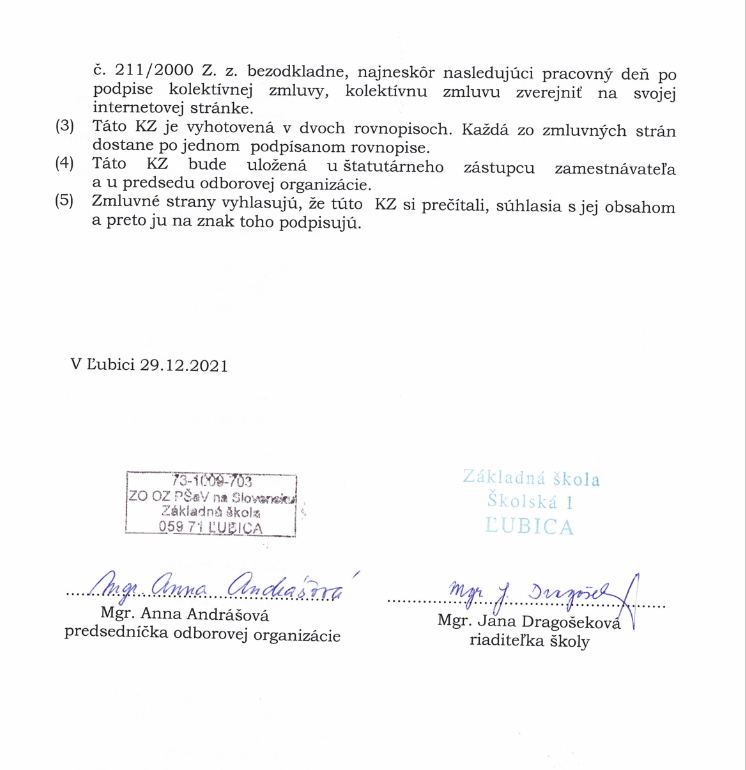 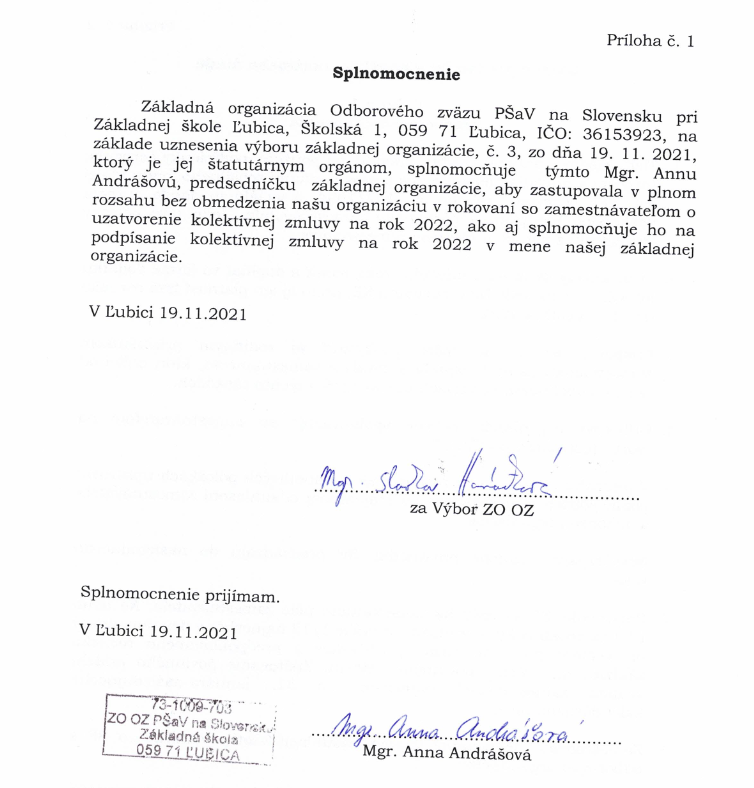 Príloha č. 2Zásady pre tvorbu a použitie sociálneho fonduČlánok 1Všeobecné ustanoveniaTieto zásady upravujú tvorbu, pravidlá na použitie, podmienky čerpania, rozpočet a pravidlá hospodárenia s prostriedkami sociálneho fondu (ďalej len SF), v zmysle zákona č. 152/1994 o sociálnom fonde v znení neskorších predpisov v pôsobnosti zamestnávateľa. Jednotlivé položky vychádzajú z potrieb a záujmov zamestnancov. Tieto zásady sa môžu v priebehu roka meniť a dopĺňať vo forme dodatku ku KZ. Sú neoddeliteľnou súčasťou KZ, preto aj ich platnosť trvá rovnako do 31. decembra 2022.  Príspevok zo SF sa môže poskytnúť aj rodinným príslušníkom zamestnancov zamestnávateľa a bývalým zamestnancom, ktorí odišli od neho do dôchodku, vo veciach upravených v týchto zásadách.Odborová organizácia aktívne spolupracuje so zamestnávateľom na tvorbe rozpočtu a použití SF.V priebehu roka sa môže rozpočet SF v jednotlivých položkách upravovať podľa potrieb zamestnancov po vzájomnom odsúhlasení zamestnávateľa a odborovej organizácie.Nevyčerpané finančné prostriedky SF prechádzajú do nasledujúceho roka.Prostriedky SF sa vedú na samostatnom účte zamestnávateľa. Na tento účet sa prostriedky prevádzajú vo výške 1/12 najneskôr v deň dohodnutý na výplatu platu vo forme preddavkov z predpokladaného ročného základu na určenie povinného prídelu. Zúčtovanie povinného prídelu vykoná zamestnávateľ najneskôr do 31. januára nasledujúceho kalendárneho roka.Zamestnávateľ je povinný vopred odsúhlasiť všetky výdavky zo SF s odborovou organizáciou.Za dodržiavanie pravidiel o hospodárení zo SF je zodpovedný poverený zamestnanec zamestnávateľa (ekonóm) a predseda odborovej organizácie.Článok 2Tvorba sociálneho fonduZmluvné strany sa dohodli na nasledujúcej tvorbe SF:povinným prídelom, vo výške 1 %  podľa § 3 ods. 1 písm. a) zákona o SF,  ďalším dohodnutým prídelom,  vo výške 0,5 %  podľa § 3 ods.1 písm. b) bod 1 zákona o SF zo súhrnu hrubých platov zamestnancov, zúčtovaných zamestnancom na výplatu za kalendárny rok,z ďalších zdrojov, ktorými sú:zostatok SF z predchádzajúceho roku vedený na osobitnom účte zamestnávateľa,splátky návratných sociálnych výpomocí,dary a dotácie.Článok 3Pravidlá na použitie a čerpanie sociálneho fonduStravovanie Zamestnávateľ poskytuje zamestnancom príspevok na stravovanie nad rámec všeobecne platných predpisov (§ 152 ZP) na jeden obed vo výške    0,56 €.Doprava do zamestnania a späť Zamestnávateľ poskytne príspevok na úhradu výdavkov na dopravu do zamestnania a späť tým zamestnancom, ktorých funkčný plat nepresahuje 50 % priemernej nominálnej mesačnej mzdy zamestnanca v národnom hospodárstve (ďalej NH SR) zistenej Štatistickým úradom SR (ďalej ŠÚ SR) za kalendárny rok predchádzajúci dva roky kalendárnemu roku, za ktorý sa tvorí fond, a to najviac vo výške 0,5 % zo základu ustanoveného v § 4 ods. 1 zákona § 7 ods. 1 písm. b) zákon o sociálnom fonde.Príspevok sa kráti na polovicu, ak pracovný úväzok zamestnanca je menší ako polovičný pracovný úväzok.Príspevok dochádzajúcemu zamestnancovi zamestnávateľ prizná na základe jeho trvalého bydliska, ceny cestovného verejným dopravným prostriedkom podľa cestovného poriadku, resp. príslušného cenníka bez preukazovania sa cestovnými lístkami.Ku vyúčtovaniu príspevkov bude založený aktuálny zoznam dochádzajúcich zamestnancov s miestom trvalého bydliska, cenou dvojsmerného cestovného na 1 deň na cestu do a zo zamestnania a prípadne aj počet pracovných dní v príslušnom mesiaci.Sociálna výpomoc nenávratnáZamestnávateľ, po odsúhlasení odborovou organizáciou, poskytne zamestnancovi jednorazovú sociálnu výpomoc diferencovane podľa sociálnej situácie v rodine:Pri zvlášť závažných ochoreniach alebo ťažkých úrazoch s následným dlhodobým liečením zamestnanca, alebo rodinného príslušníka – dieťa, manžel (onkologické ochorenia, srdcovo–cievne, ľadvinové a ďalšie) alebo na nákup liekov pri zvlášť závažných ochoreniach alebo ťažkých úrazoch s následným dlhodobým liečením zamestnanca, alebo rodinného príslušníka do výšky 100,- € podľa individuálneho posúdenia jedenkrát ročne. Výšku príspevku dohodne odborová organizácia so zamestnávateľom.K žiadosti doložiť:potvrdenie odborného lekára o závažnom ochorení,potvrdenie odborného lekára, preukazujúce odporúčanie liekov,potvrdenie o nákupe liekov.Pri dlhodobej PN:v trvaní od 2 do 6 mesiacov: do výšky 50,- €,v trvaní viac, ako 6 mesiacov do 1 roka: do výšky 70,- €,v trvaní viac ako 1 rok: do výšky 100,- €.Výšku príspevku dohodne odborová organizácia so zamestnávateľom. Príspevok sa zamestnancovi vyplatí po ukončení PN. Zamestnanec je povinný predložiť žiadosť o príspevok do jedného mesiaca po ukončení PN.K žiadosti doložiť: potvrdenie o dĺžke trvania PNV mimoriadne závažných dôvodoch (napr. živelná pohroma, požiar, výbuch plynu) do výšky 500,- €. Konkrétnu výšku príspevku dohodne odborová organizácia so zamestnávateľom.K žiadosti doložiť:potvrdenie poisťovne, resp. povereného znalca o výške škody,potvrdenie poisťovne o výške úhrady škody,fotokópia listu vlastníctva nehnuteľnosti,potvrdenie príslušnej miestnej samosprávy o vzniku udalosti.Pri úmrtí manžela/manželky vo výške:200,- €: pri 0 – 1 nezaopatrenom dieťati,300,- €: pri 2 nezaopatrených deťoch,400,- €: pri 3 a viac nezaopatrených deťoch.K žiadosti doložiť: úmrtný listPri úmrtí zamestnanca poskytne zamestnávateľ sociálnu výpomoc pozostalým (manželovi, druhovi alebo nezaopatreným deťom) podľa individuálneho posúdenia finančnej situácie v rodine najmenej vo výške 200,- €.K žiadosti doložiť: úmrtný list V mimoriadne ťaživej nezavinenej finančnej situácii v rodine do výšky 200,- €, podľa individuálneho posúdenia.K žiadosti doložiť: doklady, preukazujúce mimoriadne ťaživú finančnú situáciu v rodine. Sociálna výpomoc návratnáZamestnancovi sa poskytne sociálna výpomoc návratná do výšky 500,- €. Zamestnanec predkladá žiadosť výboru odborovej organizácie. Výbor odborovej organizácie žiadosť prerokuje a so svojím vyjadrením ju postúpi na vyjadrenie a prípadnú realizáciu zamestnávateľovi. Realizácia si vyžaduje predchádzajúci súhlas obidvoch zmluvných strán.Žiadosť o poskytnutie návratnej sociálnej výpomoci si zamestnanec môže podať dvakrát ročne, vždy k 15. aprílu a k 15. októbru daného roka.Zamestnancovi môže byť poskytnutá návratná sociálna výpomoc jedenkrát za 24 mesiacov, a to v prípade, že má uhradené všetky pozdĺžnosti voči SF. V odôvodnených prípadoch, pri zvlášť závažných, písomne doložených dôvodoch sa zamestnancovi môže poskytnúť návratná sociálna výpomoc aj pri nesplnení hore uvedených podmienok. O opodstatnenosti takejto žiadosti musí kladne rozhodnúť výbor odborovej organizácie aj zamestnávateľ.Pri rozviazaní pracovného pomeru je zamestnanec povinný  vrátiť sociálnu návratnú výpomoc najneskôr do 2 mesiacov. Dohodu o splátkach uzavrie zamestnávateľ.Najnižšia čiastka na splácanie poskytnutej sociálnej výpomoci je vo výške 25,- €.Odpustenie návratnej sociálnej výpomoci alebo jej časti je možné po individuálnom posúdení prípadu zamestnávateľom, po dohode s odborovou organizáciou.DaryZamestnávateľ poskytne zo SF zamestnancom finančný dar za získanie Jánskeho plakety vo výške:80,- €: zlatá,60,- €: strieborná,30,- €: bronzová.Zamestnávateľ poskytne zo SF zamestnancovi finančný dar pri príležitosti životného jubilea nasledovne:životné jubileum 50 rokov vo výške 100,- €,životné jubileum 60 rokov vo výške 100,- €,za záchranu života vo výške 50,- €,Pri prvom odchode do dôchodku vo výške 50,- € zo SF.Pri narodení dieťaťa a pri vlastnej svadbe poskytne zamestnávateľ  zo SF zamestnancovi finančný dar vo výške 100,- €.Kultúrna, spoločenská a vzdelávacia činnosťZamestnávateľ poskytne zo SF príspevok na spoločenské posedenie kolektívu zamestnancov (Deň učiteľov, vianočné posedenie a pod.) Príspevok sa môže použiť len na úhradu výdavkov spojených so spoločenským posedením – strava, nealkoholické nápoje, alebo prenájom miestnosti.Zo SF sa poskytne príspevok na poznávaco-vzdelávacie zájazdy a kultúrne podujatia spojené s dopravou organizované zamestnávateľom alebo OZ PŠaV.Po predchádzajúcej vzájomnej dohode zmluvných strán sa  príspevok môže poskytnúť aj na iné vzdelávacie a kultúrno–spoločenské aktivity organizované zamestnávateľom alebo odborovou organizáciou.Tieto zásady sú súčasťou KZ a nadobúdajú účinnosť 01.01.2022, ich účinnosť končí rovnako ako účinnosť KZ .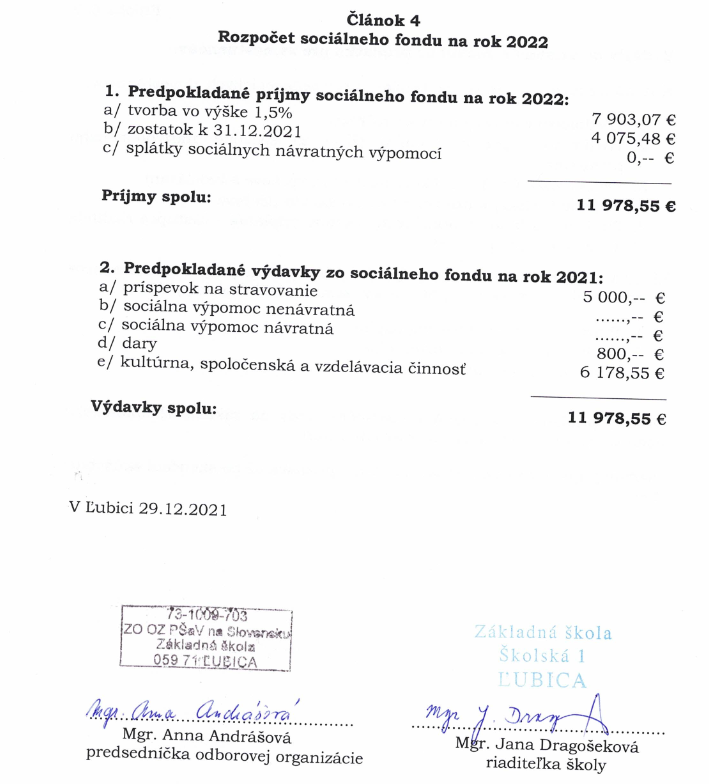  Príloha č. 3Kritériá na priznanie osobného príplatku pre zamestnancov:Kritériá na priznanie osobného príplatku pre pedagogických zamestnancov:Triednictvo v nultom a prvom ročníkuTriednictvo v piatom ročníku (žiaci zo sociálne znevýhodneného prostredia)Vedúci MZ a PK, školskí koordinátori vo výchove a vzdelávaníVedenie školskej knižnice, evidencia skladu učebnícFunkcie, za ktoré je prideľovaný osobný príplatok – zástupca riaditeľa školy, výchovný poradcaKritériá na priznanie osobného príplatku pre nepedagogických zamestnancov (prevádzkoví zamestnanci, upratovačky, zamestnanci školskej jedálne)Práca nad rámec pracovnej náplneKvalitné plnenie pracovných úlohKódovanie školy, pranie a žehlenieOsobný príplatok  sa priznáva štvrťročne, vždy na základe zhodnoteného obdobia spätne v zmysle vypracovaných kritérií.Osobný príplatok sa zamestnancovi školy priznáva až po skončení skúšobnej doby.